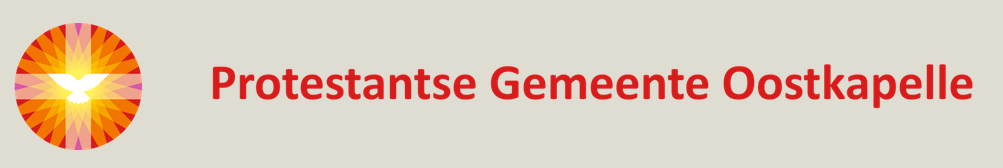 Oostkapelle, 17 september 2023 om 10.00u DorpskerkVoorzang						???Welkom en mededelingen van de kerkenraadIntochtslied						Ps. 93: 1, 4StilgebedBemoediging						Onze hulp is in de Naam van de Heer							Die hemel en aarde gemaakt heeft							Die eeuwig trouw is							En nooit loslaat wat zijn hand begonGroetZingen							L. 195 klein GloriaGebed van verootmoedigingZingen							Ps. 25: 3Regel voor het levenZingen							L.834 Vernieuw Gij mij o eeuwig lichtGebed bij de opening van Het WoordSchriftlezing						Openbaring 4 NBV 21Zingen							L. 868: 1, 2 Lof zij de Heer, de almachtige..VerkondigingMeditattief orgelspelZingen							L. 405: 1, 2 Heilig, Heilig, Heilig, Heer….Dank- en voorbedenToelichting collecteCollectenZingen							L.913 Wat de toekomst brengen mogeZegen							L. 431c Amen, amen, amenCollecte bij uitgang